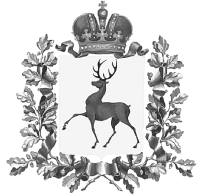 Администрация городского округаНавашинский Нижегородской областиПОСТАНОВЛЕНИЕ18.01.2024                                                                                                                     № 49Об утверждении Плана реализации муниципальной программы «Развитие транспортной системы городского округа Навашинскийна 2023-2028 годы» на 2024 годВ соответствии с Порядком принятия решений о разработке, формировании, реализации и оценки эффективности муниципальных программ городского округа Навашинский Нижегородской области и Методическими рекомендациями по разработке и реализации муниципальных программ городского округа Навашинский Нижегородской области, утвержденными постановлением администрации городского округа Навашинский от 13.09.2016 №718, в целях реализации муниципальной программы «Развитие транспортной системы городского округа Навашинский на 2023-2028 годы», утвержденной постановлением администрации городского округа Навашинский от 07.11.2022 № 1121 (в редакции постановлений администрации городского округа Навашинский от 29.12.2022 № 1370, от 28.06.2023 №598, от 28.12.2023 №1122), администрация городского округа Навашинский                               п о с т а н о в л я е т:1. Утвердить прилагаемый План реализации муниципальной программы «Развитие транспортной системы городского округа Навашинский на 2023-2028 годы» на 2024 год (далее - План). 2.	Организационному отделу администрации городского округа Навашинский обеспечить размещение настоящего постановления на официальном сайте органов местного самоуправления городского округа Навашинский Нижегородской области в информационно-телекоммуникационной сети «Интернет» и опубликовать в официальном вестнике - приложении к газете «Приокская правда». 3. Контроль за исполнением настоящего постановления возложить на заместителя главы администрации, директора департамента О.М. Мамонову.Глава местного самоуправления			                                      Т.А.БерсеневаПланреализации муниципальной программы «Развитие транспортной системы городского округа Навашинский на 2023-2028 годы» на 2024 год__________________________УТВЕРЖДЕНпостановлением администрациигородского округа Навашинскийот 18.01.2024 № 49N п/пНаименование подпрограммы, основного мероприятия подпрограммы/мероприятий в рамках основного мероприятия подпрограммыОтветственный исполнительСрокСрокНепосредственный результат (краткое описание)Финансирование на очередной финансовый 2024 год (тыс. руб.)Финансирование на очередной финансовый 2024 год (тыс. руб.)Финансирование на очередной финансовый 2024 год (тыс. руб.)Финансирование на очередной финансовый 2024 год (тыс. руб.)N п/пНаименование подпрограммы, основного мероприятия подпрограммы/мероприятий в рамках основного мероприятия подпрограммыОтветственный исполнительначала реализацииокончания реализацииНепосредственный результат (краткое описание)Финансирование на очередной финансовый 2024 год (тыс. руб.)Финансирование на очередной финансовый 2024 год (тыс. руб.)Финансирование на очередной финансовый 2024 год (тыс. руб.)Финансирование на очередной финансовый 2024 год (тыс. руб.)N п/пНаименование подпрограммы, основного мероприятия подпрограммы/мероприятий в рамках основного мероприятия подпрограммыОтветственный исполнительначала реализацииокончания реализацииНепосредственный результат (краткое описание)Бюджет городского округа НавашинскийОбластной бюджетФедеральный бюджетПрочие источники123456789101.Основное мероприятие 1.1Организация транспортного обслуживания населения городского округаОтдел ЖКХ и ТЭК управления жилищно-коммунального хозяйства и благоустройства Департамента строительства и жилищно-коммунального хозяйства Администрации городского округа Навашинский (далее – отдел ЖКХ и ТЭК)ЯнварьДекабрьОбеспечение комфортных условий использования транспортной системы для пассажиров, в том числе, маломобильных категорий населения.Количество пригородных социально значимых маршрутов - 70000Итого по программеxxxx0000